Excelentíssimo Senhor Doutor Juiz de Direito da 4ª Vara Empresarial da Comarca do Rio de Janeiro – RJProcesso n.º: 0196277-59.2015.8.19.0001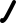 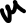 Helio Paulo Ferraz, Administrador Judicial nomeado por este juízo e já qualificado nos autos da Falida Mora – Mora Pronto Plástica Intermediação de Negócios LTDA, bem como seus assistentes Mauricio Jose das Silva Almeida e Lisete Loureiro Pinheiro Almeida administradores judiciais deste TJTRJ vem, respeitosamente, à presença, e em acatamento à intimação feita por V. Exa., nos autos acima referenciados, apresentar o relatório que se segue.IntroduçãoEm 24/07/2018, foi publicado r. Despacho nomeando o Sr Helio Paulo Ferraz como Administrador Judicial (Fls. 50) por decisão do MM. Juiz da 4ª Vara Empresarial da Capital para atuar no Processo de Falência da MORA – MORA PRONTO PLASTICA INTERMEDIAÇÃO DE NEGOCIOS LTDA - Massa Falida;Em 10/09/2018 o Administrador Judicial Helio Paulo Ferraz assinou o respectivo Termo de Compromisso de Administrador Judicial (Fl 100). Em 10/09/2018o Administrador Judicial Helio Paulo Ferraz convocou para assisti-lo os também administradores judiciais Mauricio Jose das Silva Almeida e Lisete Loureiro Pinheiro Almeida.Após minuciosa análise dos autos, vem apresentar um relatório circunstanciado do ocorrido, até então, neste Processo de Falência, que tramita desde 13 de abril de 2015.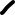 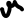 Ás Fls. 002 e 005. A Sra. Michelle Rodrigues Gonzales, requereu ação de falência com base em Título Executivo Judicial, Carta de Crédito Trabalhista da 46ª Vara do Trabalho, ação trabalhista n° 0051200-75.2008.5.01.0046 desta comarca no valor de R$ 10.061,94. (13/04/2015)Á Fl. 013. Despacho do M.M. Dr Juiz; Apresente a autora comprovante de rendimentos atualizada ou a última declaração do imposto de renda para análise da gratuidade de justiça. (05/05/2015).Á Fl. 018. Despacho do M.M. Dr Juiz da 4ª Vara Empresarial da Capital; “Defiro a gratuidade de justiça”. (09/06/2015)Ás Fls. 019 e 020. Petição do MP; “Solicita a citação da requerida para que se manifeste”. (15/06/2015)Á Fl. 021. Despacho do M.M. Dr Juiz da 4ª Vara Empresarial; “Remeter os autos para o contador para atualizar o debito e acresce-los dos juros legais, custas e honorários; Intime-se o autor para recolheras custas; Após cite-se no endereço indicado pelo requerente.” (18/06/2015)Á Fl. 022. Certidão: Certifico e dou fé que foi deferida a gratuidade justiça as fl 019. (29/09/2015)Á Fl. 023. Vistas a Central de Cálculos. (29/09/2015)Ás Fls. 024 a 025. Comprovante dos cálculos feitos pela Central de Cálculos. Principal+ multas+juros = R$ 11.037,95 + Honorários, R$ 1.103,80 - (18/11/2015)Á Fl. 027. Mandato de citação. (11/01/2016)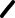 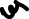 Á Fl. 028. Certidão negativa do mandato de citação. A empresa mudou-se, no endereço funciona um escritório de Psicologia. (18/01/2016)Ás Fls. 032 e 033. Petição da autora solicitando citar a ré na sua residência.“...domicilio da representante legal Sra. Michelle Rozenburszt Esuqenazi, situado na Avenida das Américas, n° 4.319, grupo 3, apt. 101, Barra da Tijuca, Rio de Janeiro, RJ, CEP 22.361-004, conforme certidão e credito de fls. 6.”(09/06/2016)Á Fl. 034 Despacho do M.M. Dr Juiz da 4ª Vara Empresarial da Capital; FLS. 33/34: Defiro. Cite-se na forma requerida. (01/07/2016)Á Fl. 035. Publicação. (29/01/2008)Á Fl. 036. Certidão positiva do mandato de citação. A representante legal pediu que fosse observado que ela é sócia minoritária e que o sócio majoritário não consta nos autos. (27/09/2016)Á Fl. 037. Atos ordinários: Á parte autora. (04/09/2017)Á Fl. 038. Atos ordinários: Intime-se a parte autora, por AR, para dar andamento ao feito no prazo de cinco dias, sob pena de extinção. (24/11/2017)Ás Fls. 039 e 040. Petição da autora de substabelecimento. (30/11/2017)Ás Fls. 041 e 042. Vista e devolução dos autos pelo Dr. Marcelo Bezerra Pereira. (30/11/2017 e 01/12/2017)Ás Fls. 043 e 044. Petição da autora pedindo decretação da falência à revelia por falta de contestação e substabelecimento. (04/12/2017 e 01/12/2017)Á Fl. 045. Despacho do juízo da 4ª Vara Empresarial da Capital: Oficie-se conforme requerido no último parágrafo de Fl.040 e Fl. 041 aguarde-se por 60 dias. (01/09/2008)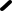 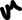 Á Fl. 045. Despacho do M.M. Dr Juiz da 4ª Vara Empresarial da Capital; “Decreto à revelia da ré a falência, por deixar de apresentar defesa.” (22/01/2018)Ás Fls. 046 e 047. Petição do MP opinando pela falência (21/08/2018)Á Fl. 048. Despacho do M.M. Dr. Juiz; Antes do mais, renumerem-se os autos a partir de fls.08. Após voltem. (01/07/2016)Ás Fls. 049 e 050. Sentença do M.M. Dr. Juiz da falência e a nomeação do Administrador Judicial Helio Paulo Ferraz; (21/08/2018)Ás Fls. 051 e 052. Edital do Juízo de Direito da Quarta Vara Empresarial da Comarca da Capital do Estado do Rio de Janeiro nos termos do art. 99 parágrafo único da lei de 11.101/05.Ás Fls. 053 á 099. Ofícios e intimações via postal do Juiz de Direito da 4ª Vara Empresarial da Comarca da Capital do Estado do Rio de Janeiro nos termos do art. 99 da lei de 11.101/05 comunicando a todos os órgãos e bancos a falência e a nomeação do Administrador Judicial Helio Paulo Ferraz. (27 e 28/08/2018)Á Fl. 100 Termo de compromisso do Administrador Judicial. (10/09/2018)Á Fl. 101. Vista do processo pelo Administrador Judicial. (10/09/2018)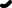 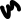 O AJ Helio Paulo Ferraz, assistido pelos seus associados, o AJ Mauricio Jose das Silva Almeida e a AJ Lisete Loureiro Pinheiro Almeida, consulta ao juízo da possibilidade de notificação à empresa, MORA – MORA PRONTO PLÁSTICA INTERMEDIAÇÃO DE NEGÓCIOS LTDA. - Massa Falida -  para a  imediata e urgente apresentação dos livros da falida, no escritório do AJ, à Rua do Mercado, 34, 17º andar, sob pena da decretação da desconsideração da personalidade jurídica daquela - no único endereço conhecido, ou seja, o domicilio da representante legal, Sra. Michelle Rozenburszt Esquenazi, na Avenida das Américas, n° 4.319, grupo 3, apt. 101, Barra da Tijuca, Rio de Janeiro, RJ, CEP 22.361-004, haja vista que a empresa mudou de endereço, sem comunicação à JUCERJA, ou SRF. Ainda, quanto ao sócio majoritário, Fabiano Martins de Castros, CPF 029.174.287-40, por ter endereço incerto e não sabido, solicita-se consultar à SRF, ao TRE e à Polícia Federal: se lhes consta endereço cadastrado, atual, em  nome do citado acima, providência prévia, a exaurir alternativas, à   citação por Edital.Rio de Janeiro, 29 de outubro de 2018.________________________________________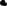 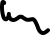 Helio Paulo Ferraz – Administrador JudicialMORA – MORA PRONTO PLÁSTICA INTERMEDIAÇÃO DE NEGÓCIOS LTDA. - Massa Falida